OBČINA KRANJSKA GORAOdlok o načinu opravljanja lokalne gospodarske javne službe oskrbe s pitno vodo v Občini Kranjska Gora – Karta oskrbovalnih območijGrafični prikaz – LEGENDA:Oskrbovalna območja v Občini Kranjska Gora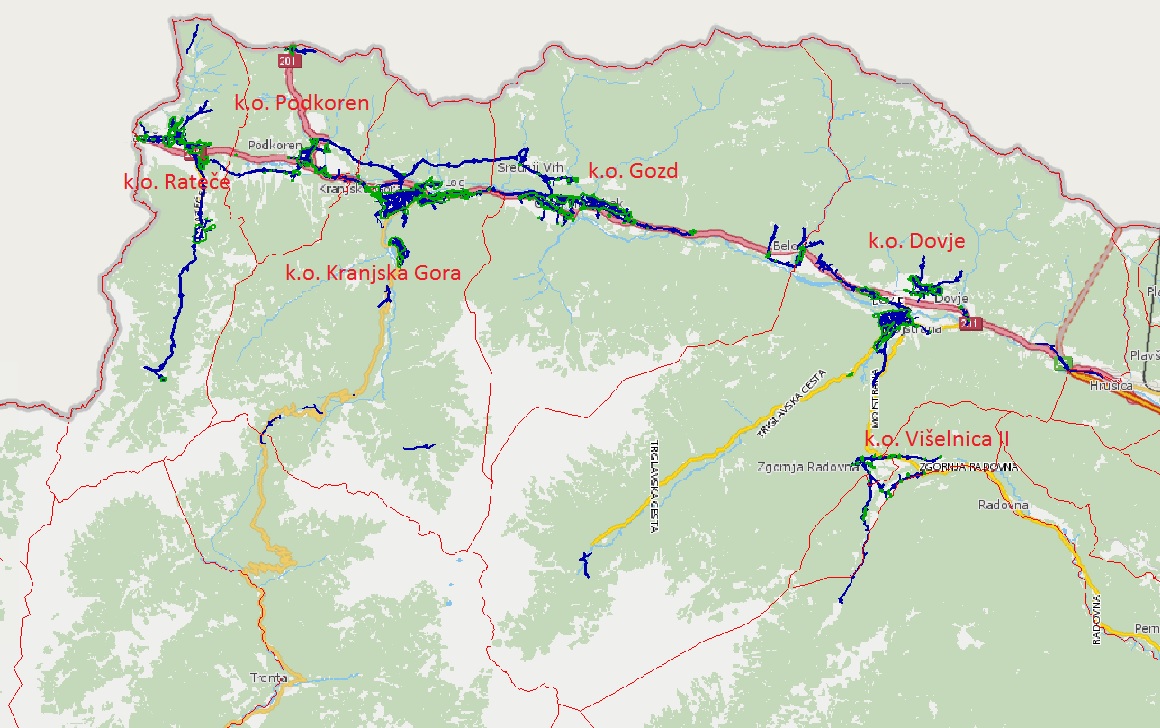 Naselje Rateče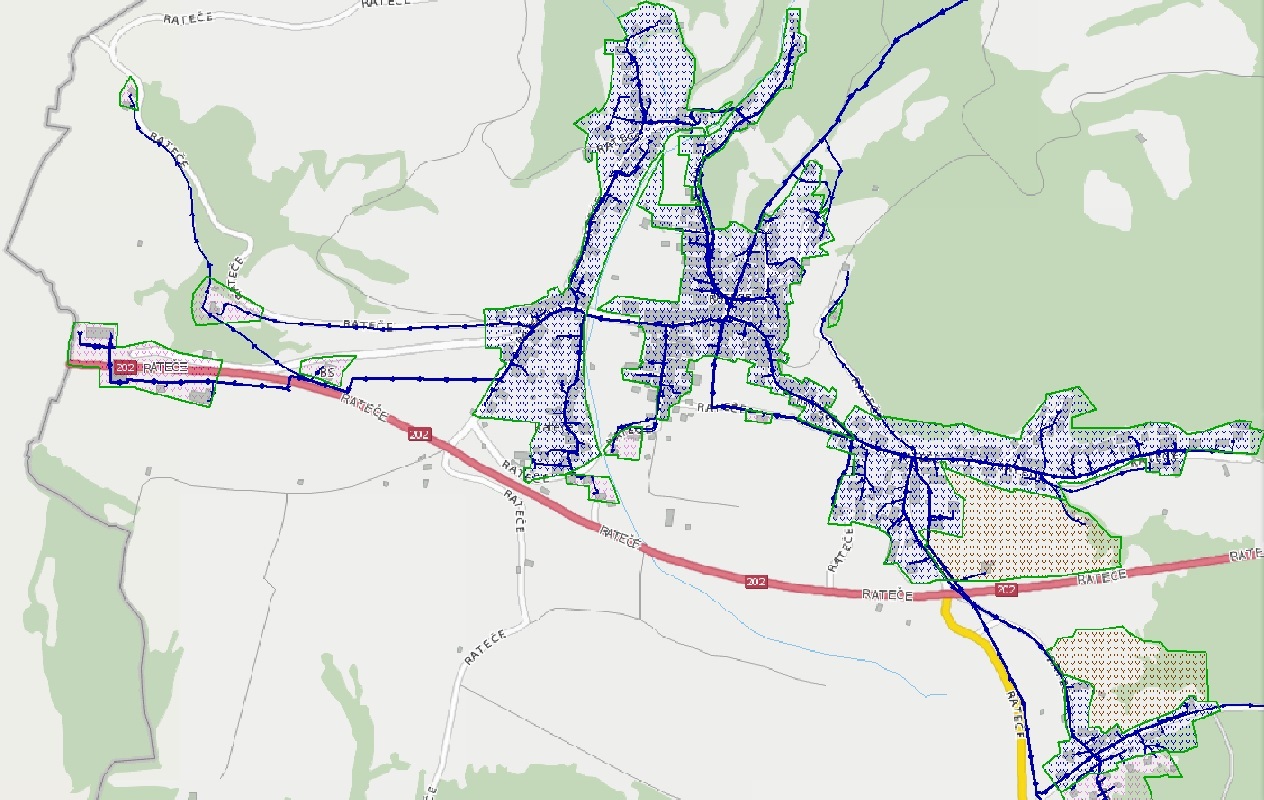 Naselje Rateče (Planica)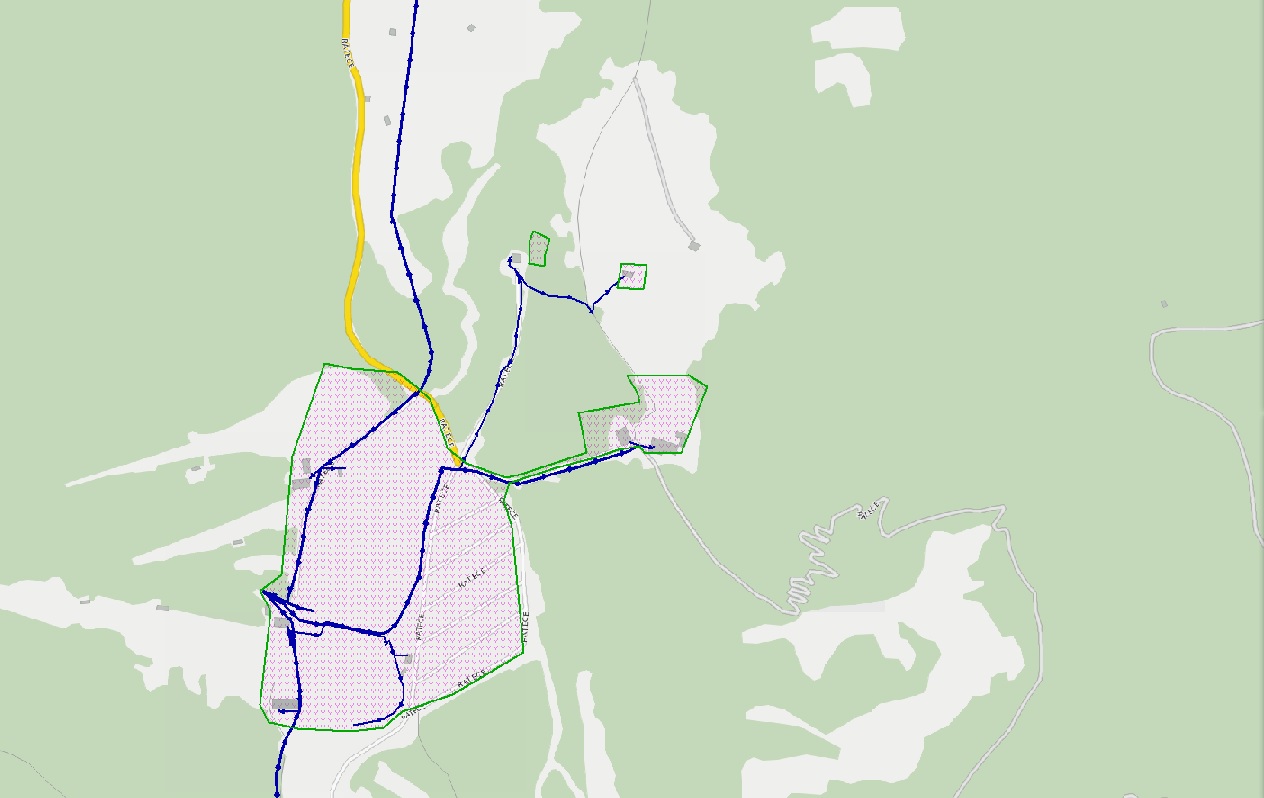 Naselje Podkoren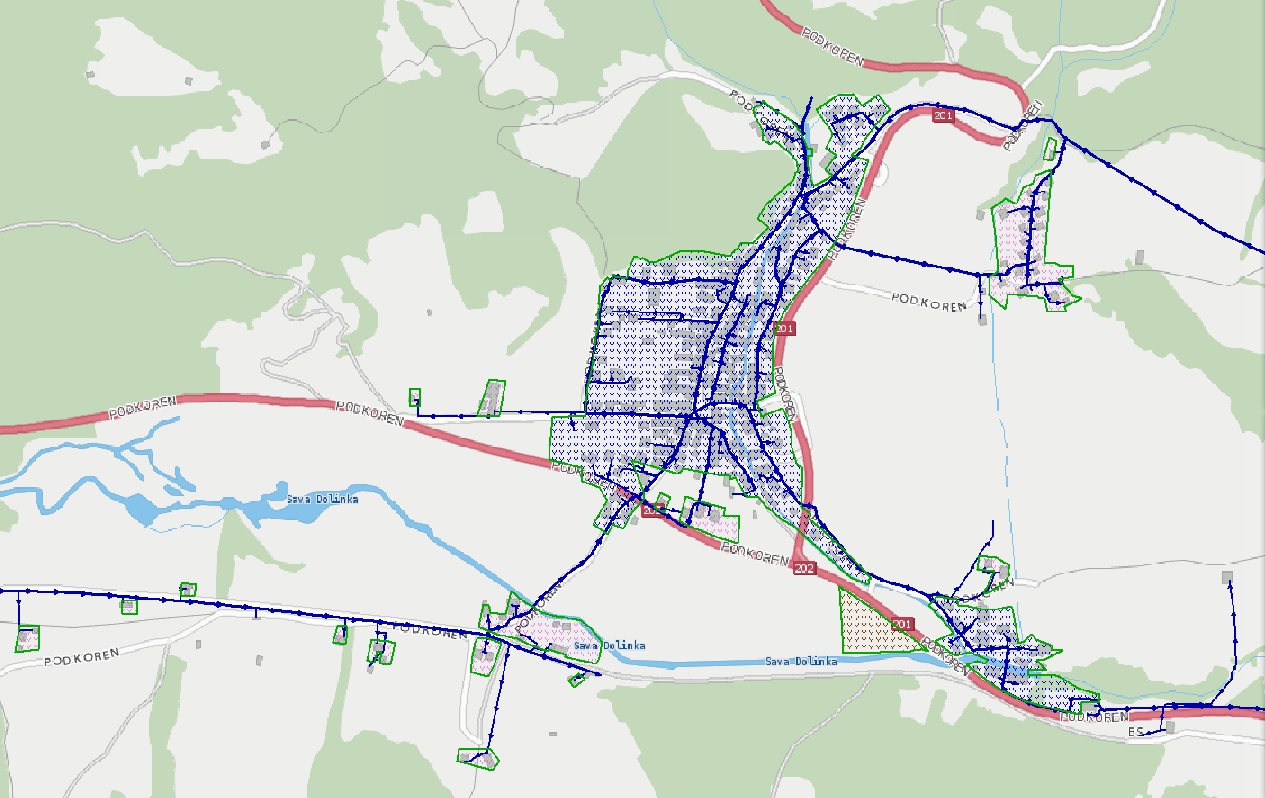 Naselje Kranjska Gora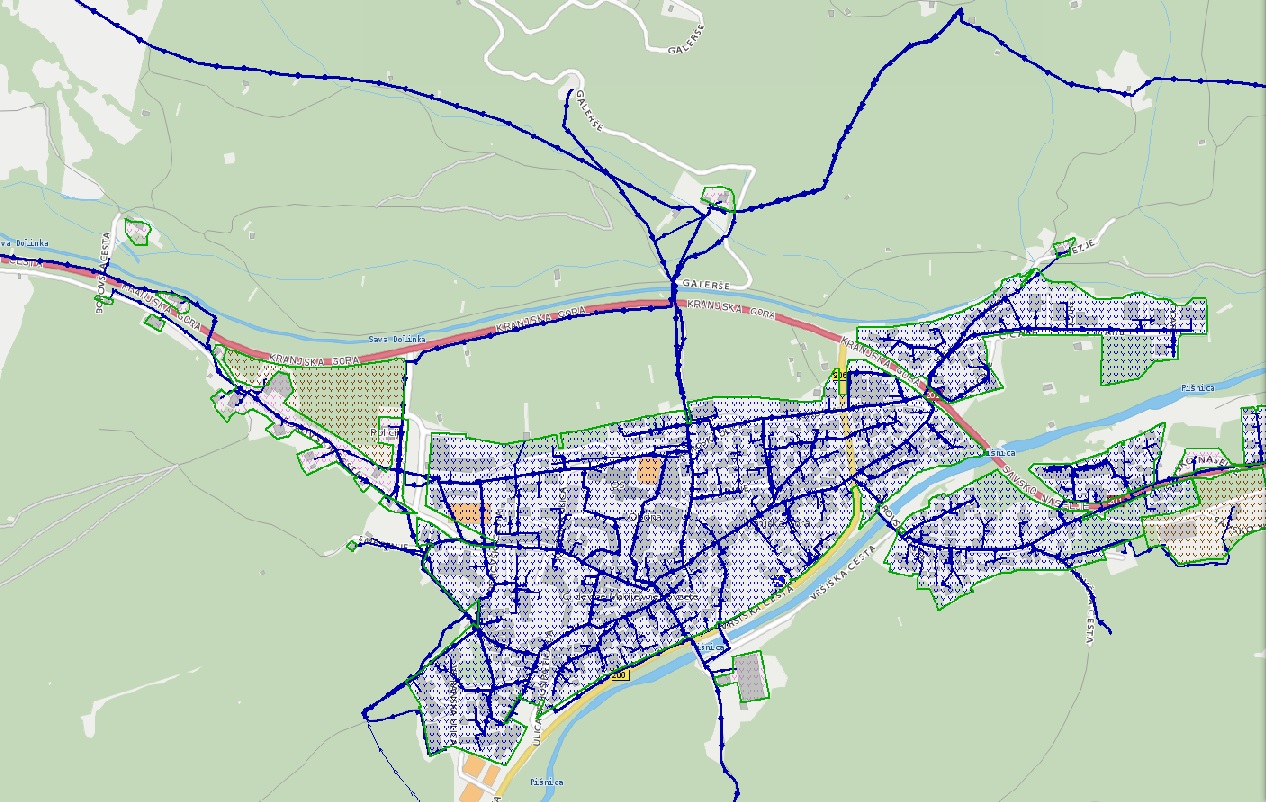 Naselje Kranjska Gora (Jasna)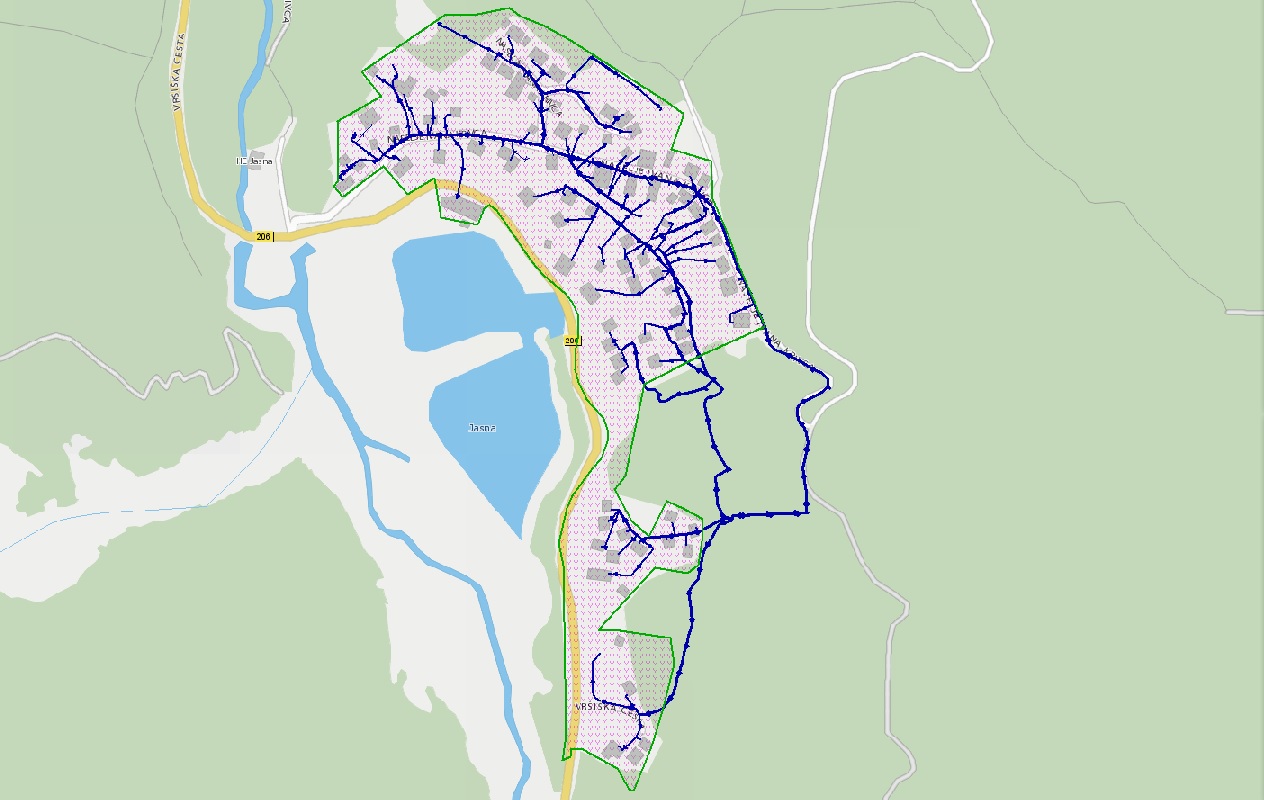 Naselje Log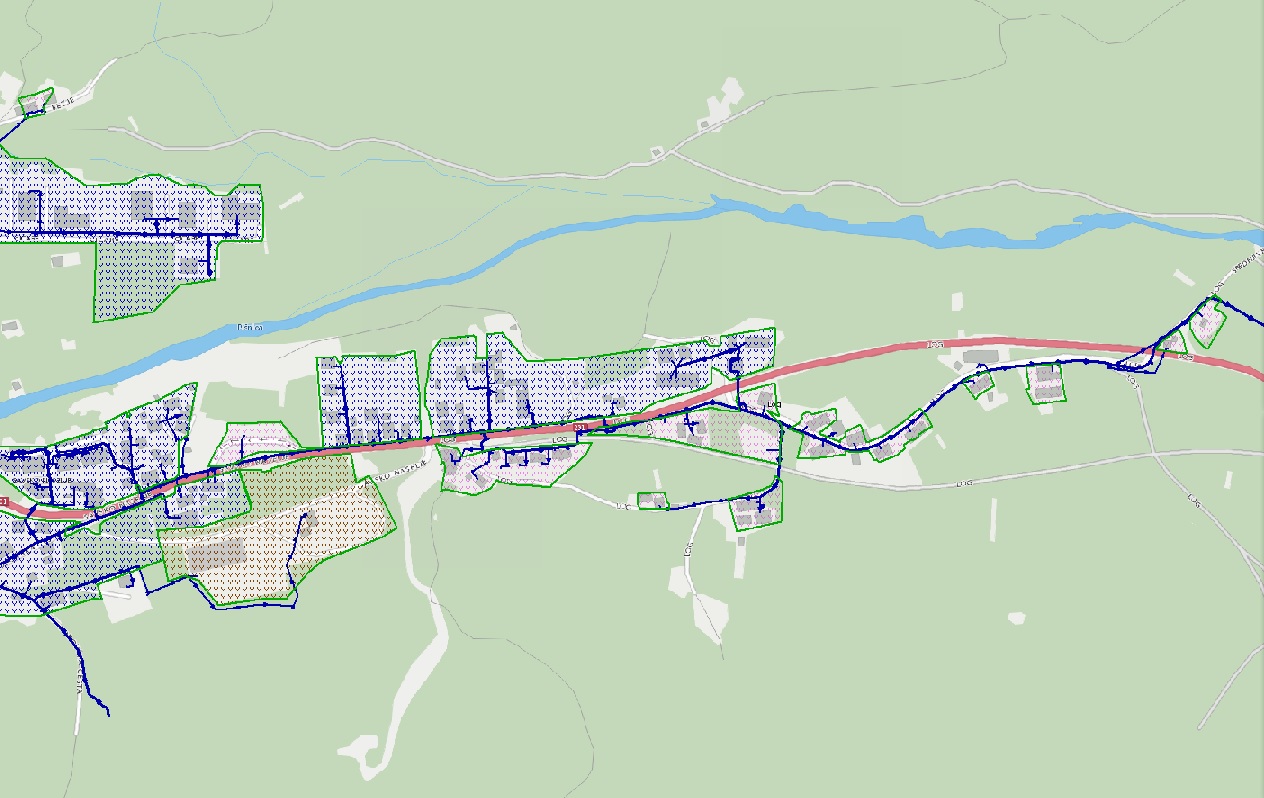 Naselje Gozd Martuljek, Srednji Vrh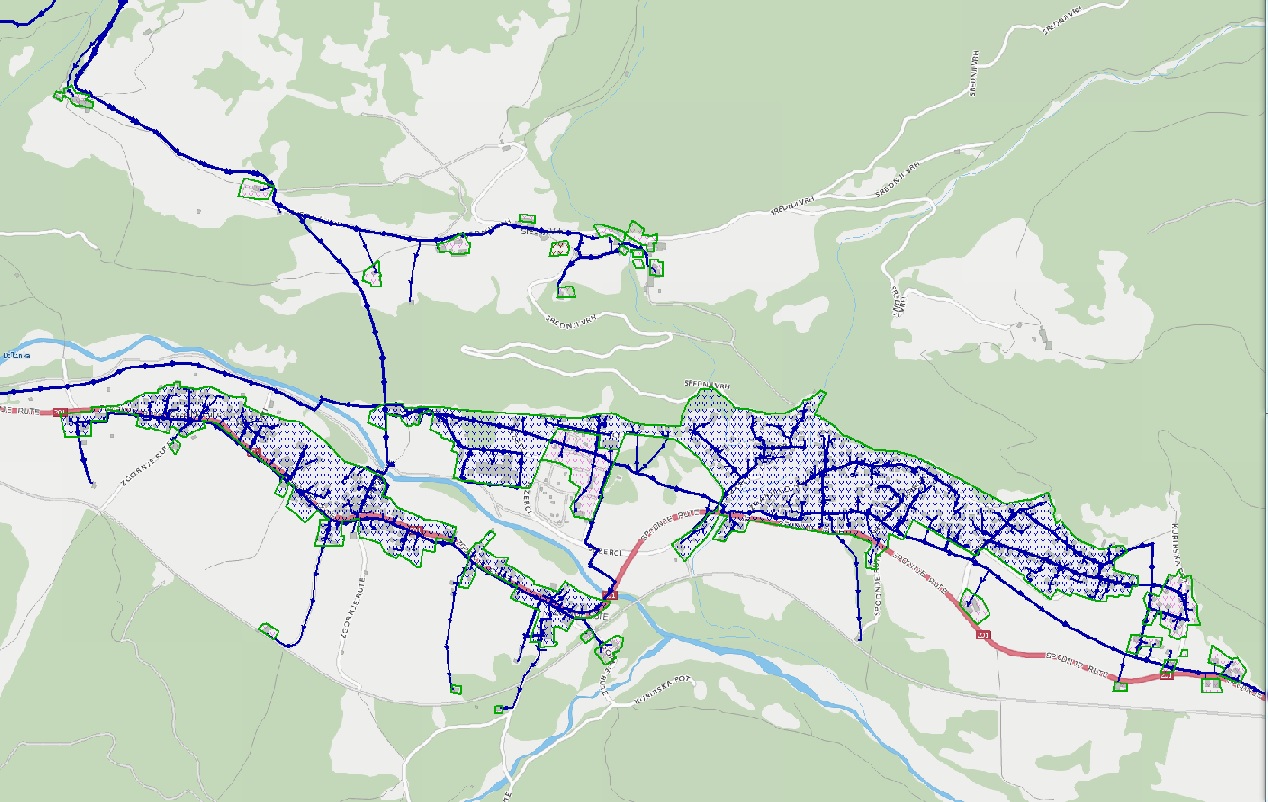 Naselje Belca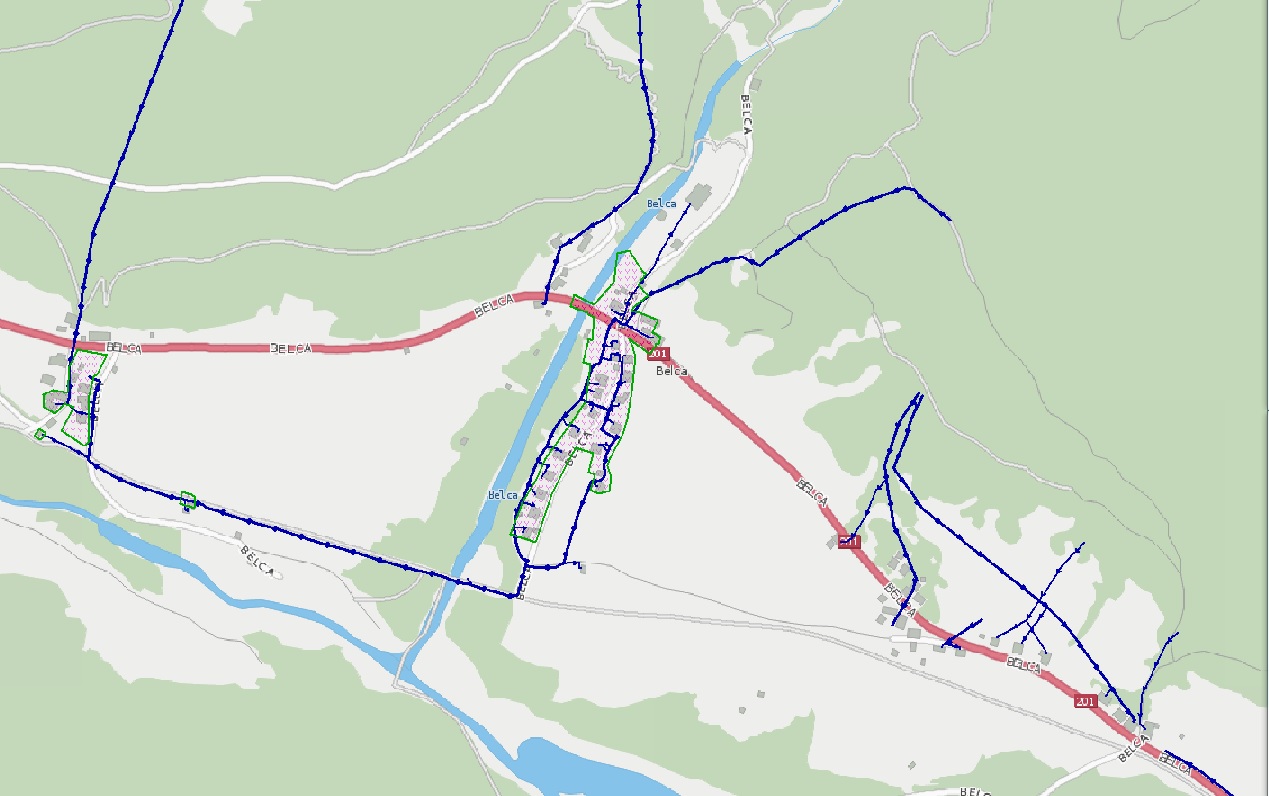 Naselje Dovje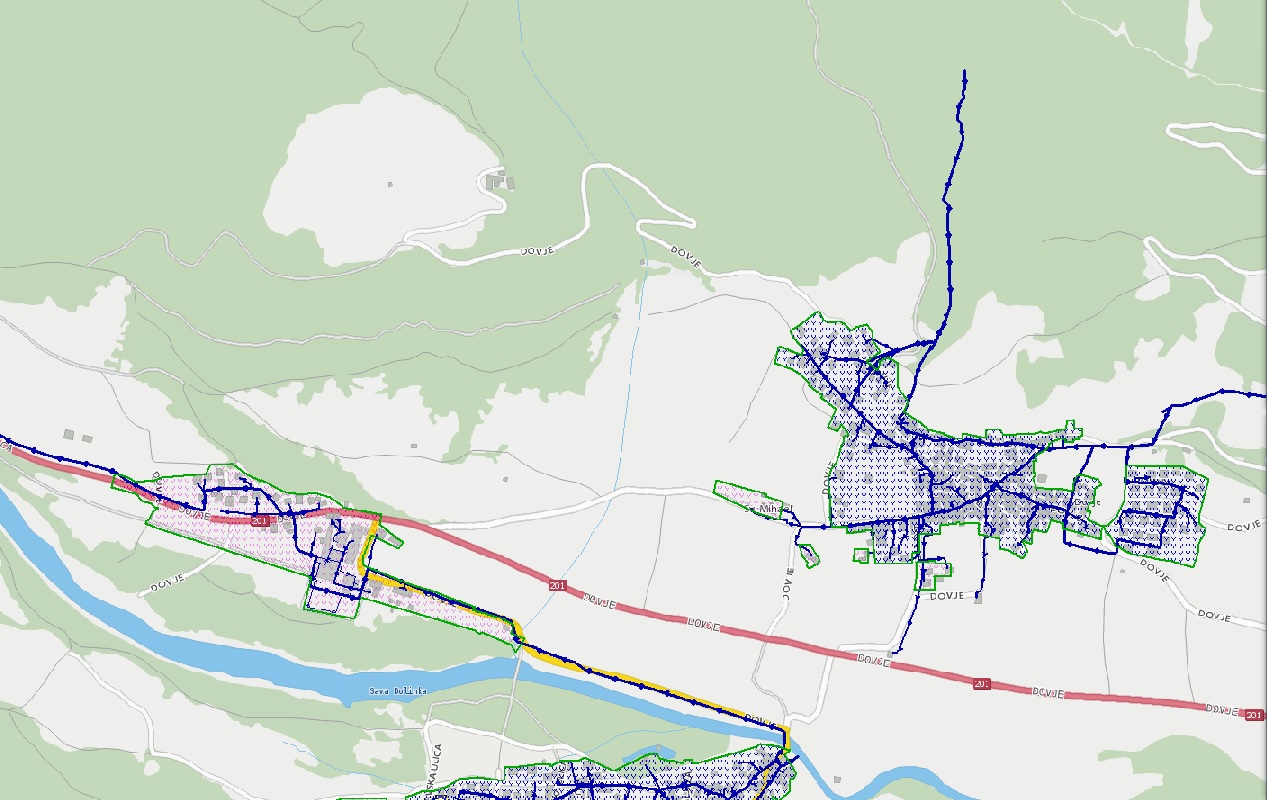 Naselje Mojstrana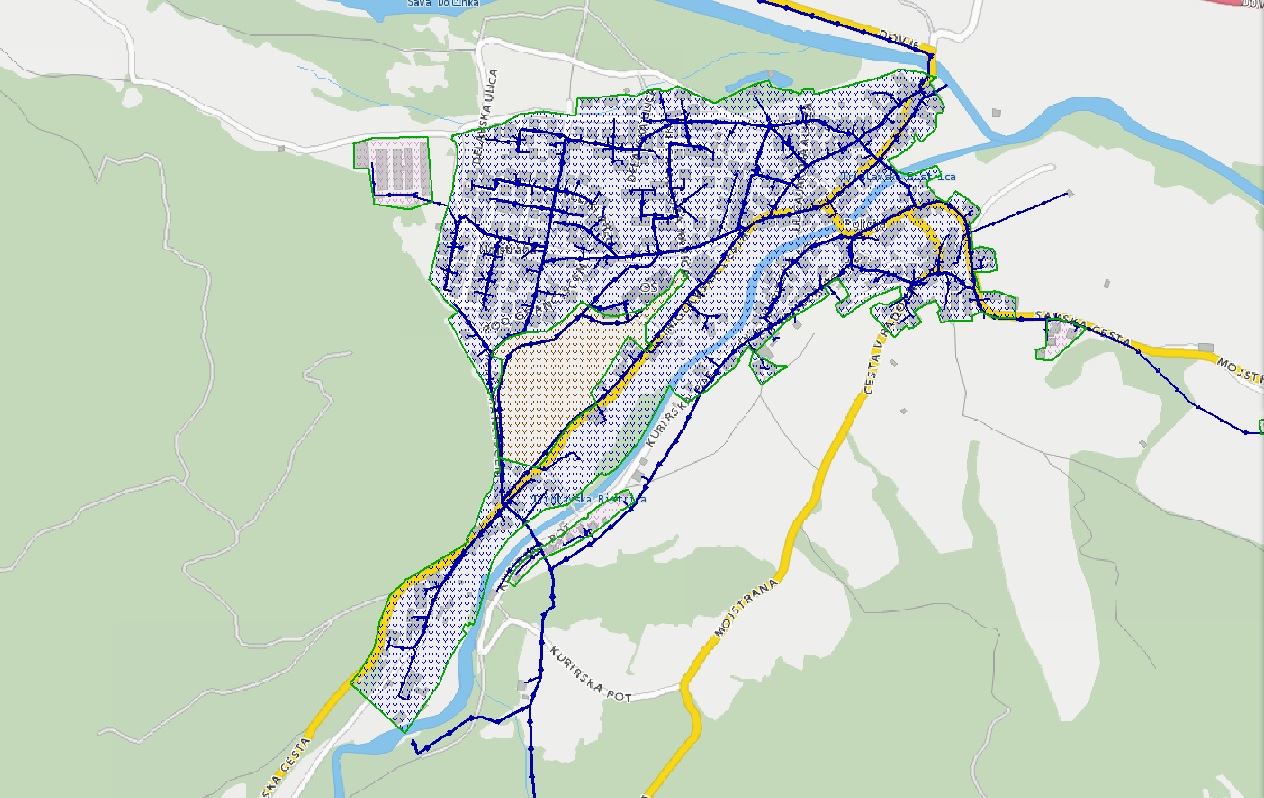 Naselje Zgornja Radovna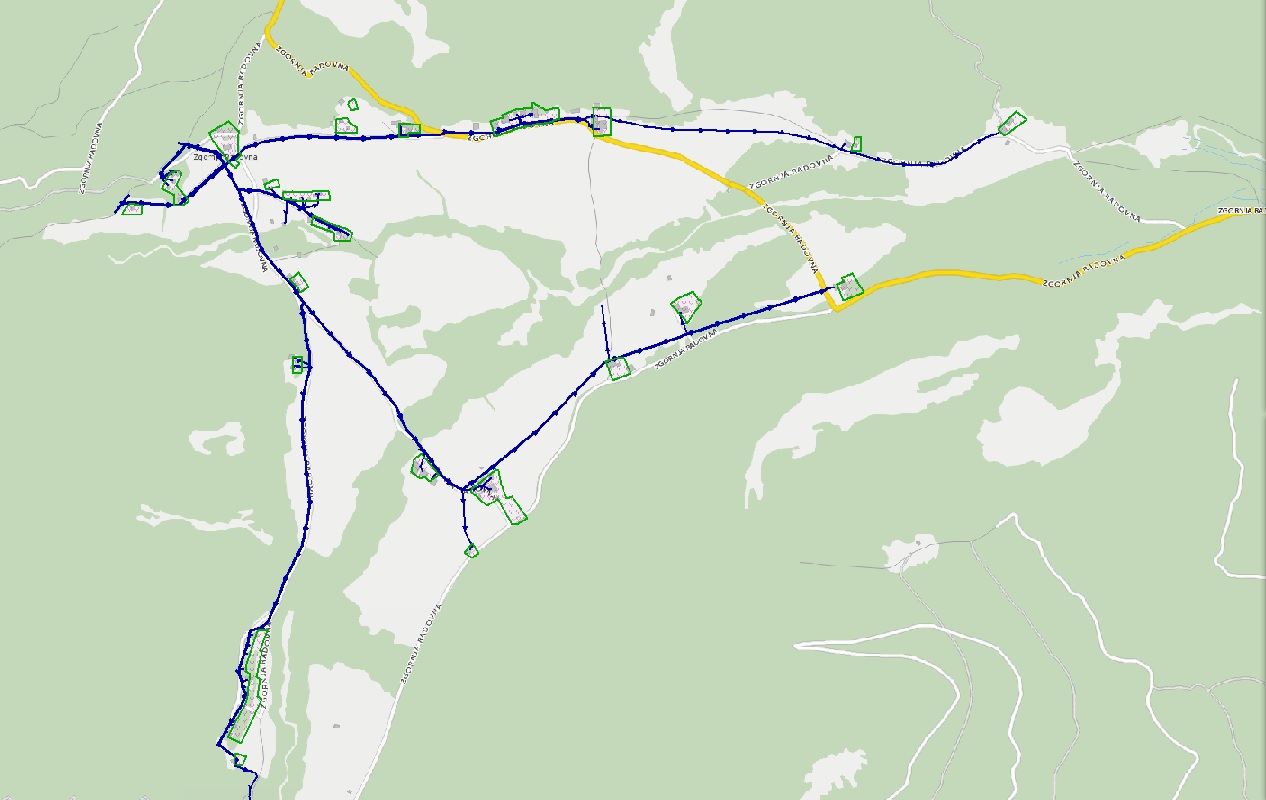 temno modraObmočja javnega vodovoda, kjer se v skladu s  2. odstavkom 9. člena Uredbe o oskrbi s pitno vodo izvaja javna službaturkiznaObmočja javnega vodovoda, kjer se izvaja javna služba, čeprav ni potrebe po opremljanju z javnim vodovodom na podlagi 9. člena Uredbe o oskrbi s pitno vodorožnataObmočja javnega vodovoda, kjer je v skladu s  2. odstavkom 9. člena Uredbe o oskrbi s pitno vodo predvideno izvajanje javne služberjavaObmočja javnega vodovoda, kjer je predvideno izvajanje javne službe, čeprav ni potrebe po opremljanju z javnim vodovodom na podlagi 9. člena Uredbe o oskrbi s pitno vodo